Організації-співзасновники МКММ:Херсонський національний технічний університетУкраїнська асоціація з прикладної геометріїЧорноморський національний університет ім. П. Могили (м. Миколаїв)Харківський національний університет ім. В.Н. КаразінаДніпровський національний університет ім. Олеся Гончара Національний технічний університет України «КПІ ім. Ігоря Сікорського» Institute of Nuclear Chemistry and Technology (Warsaw)Брестський державний технічний університет (м. Брест)Херсонська державна морська академіяГолова організаційного комітету МКММ:Бардачов Ю.М. – д.т.н., професор, зав. кафедри ВМ і ММ, ректор ХНТУ (Херсон).Заступники голови організаційного комітету МКММ:Астіоненко І.О. – к.ф.-м.н., доцент кафедри ВМ і ММ ХНТУ (Херсон).Литвиненко О.І. – к.т.н., доцент кафедри ВМ і ММ ХНТУ (Херсон).Голова програмного комітету МКММ:Хомченко А.Н. – д.ф.-м.н., професор, зав. кафедри П і ВМ ЧНУ ім. П. Могили (Миколаїв).Заступники голови програмного комітету МКММ:Тулученко Г.Я. – д.т.н., професор кафедри ВМ і ММ ХНТУ (Херсон).Рудакова Г.В. –   д.т.н., професор, зав. кафедри ТК ХНТУ (Херсон).До складу міжнародного програмного комітету увійшли:Абрамов Г.С. к.ф.-м.н. (Херсон); Андрейцев А.Ю. к.ф.-м.н. (Київ); Babichev S.A. PhD (Jan Evangelista Purkině University in Ústi nad Labem, Czech Republic);  Бень А.П. к.т.н. (Херсон); Ванін В.В. д.т.н. (Київ); Вахненко В.О. д.ф.-м.н. (Київ); Вирченко Ю.П. д.ф.-м.н. (Белгородский государственный университет, Белгород); Гвоздева І.М. д.т.н. (Одеса); Гнатушенко В.В. д.т.н. (Дніпро); Guchek P., Dr.Sc. (Institute of Biocybernetics and Biomedical Engineering of the Polish Academy of Sciences, Poland); Жолткевич Г.М. д.т.н. (Харків); Комяк В.М. д.т.н. (Харків); Корчинський В.М. д.т.н. (Дніпро);  Куценко Л.М. д.т.н. (Харків); Лазурик В.Т. д.ф.-м.н. (Харків); Лебеденко Ю.О. к.т.н. (Херсон); Литвиненко В.І. д.т.н. (Херсон); Ляшенко В.П. д.т.н. (Кременчук); Мазманішвілі О.С. д.ф.-м.н. (Харків); Марасанов В.В. д.т.н., (Херсон); Мельник І.В. д.т.н. (Київ); Миргород  В.Ф. д.т.н. (Одеса); Михальов О.І. д.т.н. (Дніпро); Мусій Р.С. д.ф.-м.н. (Львів); Найдиш А.В. д.т.н. (Мелітополь); Несвідомін В.М., д.т.н. (Київ); Петрик М.Р. д.ф.-м.н. (Тернопіль); Пилипака С.Ф. д.т.н. (Київ); Підгорний О.Л. д.т.н. (Київ); Плоский В.О. д.т.н. (Київ); Поливода О.В. к.т.н. (Херсон); Редчиць Д.О. к.ф.-м.н. (Дніпро); Рожков С.О. д.т.н. (Херсон); Розов Ю.Г. д.т.н. (Херсон); Савіна Г.Г. д.е.н. (Херсон); Самохвалов С.Є. д.т.н. (Кам’янське); Smolarz A. Prof. dr hab. inż.  (Lublin University of Technology, Poland); Свешников В.М. д.ф.-м.н. (Институт вычислительной математики и математической геофизики СО РАН, Новосибирск); Смирнов І.В. д.т.н. (Київ); Стрельнікова О.О. д.т.н. (Харків); Тарасов С.В. к.т.н. (Дніпро), Хачапуридзе М.М. к.т.н. (Дніпро); Човнюк Ю.В. к.т.н. (Київ), Шоман О.В. д.т.н. (Харків); Шуть В.Н. к.т.н.(Брестский государственный технический университет, Брест); Wojcik W. Prof. dr hab. inż. (Lublin University of Technology, Poland);. Zimek Z. PhD (Institute of Nuclear Chemistry and Technology, Warsaw, Poland), Эфендиев Горхмаз Джаваншир оглы PhD (Баку, Азербайджан).РЕЄСТРАЦІЯ УЧАСНИКІВ КОНФЕРЕНЦІЇ16 вересня  з 1000 до 1500 17 вересня   з 900 до 1100.ГРАФІК ПРОВЕДЕННЯ ПЛЕНАРНИХ І СЕКЦІЙНИХ ЗАСІДАНЬ17 вересня, 11:00 Відкриття конференції.  Привітання від членів оргкомітету МКММ. Пленарні доповіді: К.ф.-м.н. Астіоненко І.О., к.т.н. Литвиненко О.І. (Херсон) “ XX Ювілейна конференція МКММ ”. Д.ф.-м.н. Вахненко В.О., к.ф.-м.н. Венгрович Д.Б. (Київ) “ Солітони в геофізиці ”. Д.т.н. Корчинський В.М. (Дніпро) “ Марковські моделі формоутворення та ідентифікації багатовимірних цифрових сигналів ”. Д.ф.-м.н. Куклин В.М. (Харьков) “ Последствия модуляционных неустойчивостей ”.Секційні засідання.17 вересня, 16:00 – 18:00.  18 вересня, 10:00 – 13:00,  16:00 – 18:00.  19 вересня, 10:00 – 12:00,  16:00 – 18:00.  20 вересня, 10-00КРУГЛИЙ СТІЛ: «Нова українська школа»ЗАКРИТТЯ КОНФЕРЕНЦІЇ. Секція 1. Математичне моделювання фізичних і технологічних процесів і технічних систем. Голова: д.ф.-м.н., проф. Хомченко А.Н.Секція 2. Інформаційні технології. Моделювання інформаційно-керуючих систем. Прогнозування та запобігання техногенних і  екологічних катастроф. Інженерні науки. Економічні науки. Голова: д.т.н., проф. Рудакова Г.В.Секція 3. Прикладна геометрія  та комп’ютерні технології. Фундаментальні науки. Голова: д.т.н., проф. Тулученко Г.Я.Херсонський національний технічний університет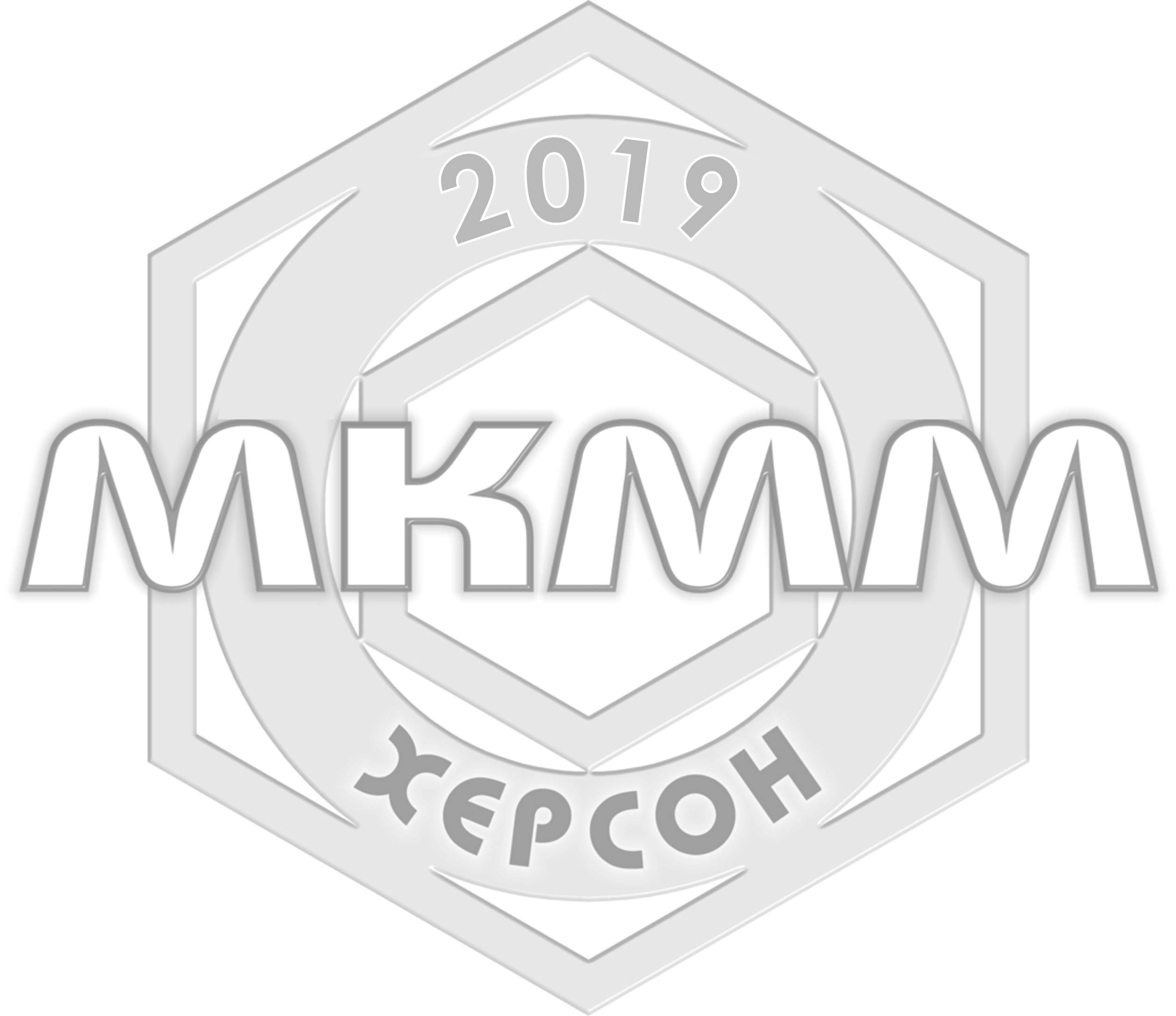 XX ЮВІЛЕЙНА МІЖНАРОДНА КОНФЕРЕНЦІЯЗ МАТЕМАТИЧНОГО МОДЕЛЮВАННЯМКММ-2019ПРОГРАМА16-20 вересня 2019 рокуХерсонУкраїнаXX ЮВІЛЕЙНА МІЖНАРОДНА КОНФЕРЕНЦІЯЗ МАТЕМАТИЧНОГО МОДЕЛЮВАННЯС.Г. БЛАЖЕВСЬКИЙ МОДЕЛЮВАННЯ ДИНАМІЧНОГО ТЕРМОПРУЖНОГО ПОЛЯ У ДВОВИМІРНОМУ СИМЕТРИЧНОМУ ПРОСТОРІО.М. ВАСИЛЬЄВ, І.В. ВАСИЛЬЄВА ОСОБЛИВОСТІ СТВОРЕННЯ МАТЕМАТИЧНИХ МОДЕЛЕЙ У ЛІНГВІСТИЦІС.І. ВЯТКИН, А.Н. РОМАНЮК, О.М. РЕЙДА, О.О. ЯКОВЕНКО ВІЗУАЛІЗАЦІЯ ТРИВИМІРНИХ ОБ'ЄКТІВ З ВИКОРИСТАННЯМ АНАЛІТИЧНОГО ЗАВДАННЯ ОСВІТЛЕННЯ НАВКОЛИШНЬОГО СЕРЕДОВИЩАО.П. ДЕМ’ЯНЧЕНКО, В.П. ЛЯШЕНКОТЕПЛОВА УМОВА СПРЯЖЕННЯ У ДВОШАРОВІЙ ОБЛАСТІ А.О. КАРПІК, Ю.С. ВОРОБЙОВАНАЛІЗ НАПРУЖЕНЬ ЛОПАТКИ КОМПРЕСОРА ПІД ДІЄЮ ПОВЕРХНЕВОГО РОЗПОДІЛЕНОГО ТИСКУ НА ОСНОВІ ГАЗОДИНАМІЧНОГО МОДЕЛЮВАННЯ ПОТОКУ П.В. КАШТАЛЬЯНМАТЕМАТИЧЕСКАЯ МОДЕЛЬ ДИНАМИКИ СИСТЕМЫ  СУДНО­ХОДОВОЙ МОСТИКЛ.І. КОРОТКА, Є.А. КОРОТКАЗАСТОСУВАННЯ ЕВРИСТИЧНИХ АЛГОРИТМІВ В ЗАДАЧАХ МАРШРУТИЗАЦІЇ ТРАНСПОРТНИХ ЗАСОБІВО.М. ЛЕНЮК, О.М. НІКІТІНА, М.І. ШИНКАРИКМОДЕЛЮВАННЯ ДИНАМІЧНИХ ПРОЦЕСІВ МЕТОДОМ ГІБРИДНОГО ІНТЕГРАЛЬНОГО ПЕРЕТВОРЕННЯ ТИПУ БЕССЕЛЯ-ЕЙЛЕРА НА ПОЛЯРНІЙ ОСІ О.В. МАЧУЛЯНСЬКИЙ, Б.Б. БАБИЧ, В.О. МАЧУЛЯНСЬКИЙАПРОКСИМАЦІЙНІ МОДЕЛІ ФУНКЦІОНАЛЬНИХ СИСТЕМ З НАНОКОМПОЗИТНИМИ КОМПОНЕНТАМВ.О. ПОЛЯКОВ, М.М. ХАЧАПУРИДЗЕМОДЕЛЬ ДИНАМІКИ МАГНІТОЛЕВІТУЮЧОГО ПОЇЗДА: РАЦІОНАЛІЗАЦІЯ ВИКОРИСТАННЯВ.О. РОМАНОВ, І.С. ЧУРИЛОВИЧ, О.О. БРОВАРЕЦЬ НЕОБХІДНІСТЬ ІНФОРМАЦІЙНОЇ СИСТЕМИ ВИОКРЕМЛЕННЯ ТА ІДЕНТИФІКАЦІЇ ЗОН НЕОДНОРІДНОСТІ АГРОБІОЛОГІЧНОГО СТАНУ СІЛЬСЬКОГОСПОДАРСЬКИХ УГІДЬ НА КОСМІЧНИХ ЗНІМКАХ З ВИКОРИСТАННЯМ ВАЛІДАЦІЇ ДАНИХ СУПУТНИКОВОГО ТА  НАЗЕМНОГО МОНІТОРИНГУА.В. СОХАЦЬКИЙ, М.С. АРСЕНЮК ЗАСТОСУВАННЯ ОСЕРЕДНЕНИХ ЗА РЕЙНОЛЬДСОМ РІВНЯНЬ НАВ’Є-СТОКСА ДЛЯ МОДЕЛЮВАННЯ АЕРОДИНАМІКИ ТРАНСПОРТНОГО ЗАСОБУ MAGLEV С.В. ТАРАСОВ,  Д.О. РЕДЧИЦЬ,  А.С. ТАРАСОВ, С.В. МОІСЕЄНКО МАТЕМАТИЧНЕ МОДЕЛЮВАННЯ ТУРБУЛЕНТНОГО ОБТІКАННЯ  СИМЕТРИЧНИХ І НЕСИМЕТРИЧНИХ ПРОФІЛІВ Н.К. ТИМОФІЄВА МАТЕМАТИЧНЕ МОДЕЛЮВАННЯ В КОМБІНАТОРНІЙ ОПТИМІЗАЦІЇ А.В. УСОВ, Ю.Є. СІКІРАШ МЕТОДИ ІДЕНТИФІКАЦІЇ МАТЕМАТИЧНИХ МОДЕЛЕЙ ТЕРМОМЕХАНІЧНИХ ПРОЦЕСІВ В ОБ’ЄКТАХ, ЩО ЗАЗНАЮТЬ ТЕПЛОВОГО ВПЛИВУО.В. ЧОПОРОВА, С.В. ЧОПОРОВ, А.О. ЛІСНЯК ВИКОРИСТАННЯ МАШИННОГО НАВЧАННЯ ДЛЯ ПРОГНОЗУВАННЯ НАПРУЖЕНО-ДЕФОРМОВАНОГО СТАНУ КВАДРАТНОЇ ПЛАСТИНКИ Г.Г. ШВАЧИЧ, Б.І. МОРОЗ, І.М. УДОВИК, С.Д. ПРИХОДЧЕНКО РОЗПОДІЛЕНЕ МОДЕЛЮВАННЯ ВІЗУАЛІЗАЦІЇ ВЕКТОРІВ РОЗВ’ЯЗКІВ ПРИКЛАДНИХ ЗАДАЧ Г.Г. ШВАЧИЧ, І.А. ПОБОЧИЙ, O.В. ІВАЩЕНКО, Л.Ф. СУШКО МАТЕМАТИЧНЕ МОДЕЛЮВАННЯ ТЕПЛОФІЗИЧНИХ ВЛАСТИВОСТЕЙ МАТЕРІАЛІВ ОБЕРНЕНИМИ МЕТОДАМИА.Г. ШПОРТА, Т.С. КАГАДІЙ МАТЕМАТИЧНЕ МОДЕЛЮВАННЯ В ЗАДАЧАХ ЕЛЕКТРОПРУЖНОСТІ Е.В. ШВЕЦОВА, В.Н. ШУТЬ  АЛГОРИТМ СОСТАВЛЕНИЯ ПЛАНА ПЕРЕВОЗОК НА ГОРОДСКИХ ЛИНИЯХ В ИНТЕЛЛЕКТУАЛЬНОЙ СИСТЕМЕ УПРАВЛЕНИЯ БЕСПИЛОТНЫМИ ТРАНСПОРТНЫМИ СРЕДСТВАМИ Л.В. КУЗЬМИЧ, Н.В. ВАЛЬКО ІНТЕРПРЕТАЦІЯ, МОДЕЛЬ, МЕТОДИ ДОВЕДЕНЬ ТА ДОСЛІДЖЕНЬ – ШЛЯХИ РЕАЛІЗАЦІЇ МІЖПРЕДМЕТНИХ ЗВ’ЯЗКІВ ПРИ ВИВЧЕННІ МАТЕМАТИКИ В.В. ПОЛИВОДА, О.В. ПОЛИВОДААВТОМАТИЗОВАНА СИСТЕМА УПРАВЛІННЯ НАВЧАЛЬНИМ ПРОЦЕСОМ В ЗАКЛАДАХ ВИЩОЇ ОСВІТИ М.О. ЦАРЕНКО, Г.М. ТОЛПЕКІНА, О.В. ПОНОМАРЕНКОАДАПТИВНИЙ ПІДХІД ВІРТУАЛЬНОГО НАВЧАЛЬНОГО КЛАСУ В ІНФОРМАЦІЙНО-КОМУНІКАТИВНИХ ТЕХНОЛОГІЯХ Р.І. КУДЕЛЬКІН, В.С. ЛУКОВЦЕВРОЗРАХУНОК ВХІДНИХ ЛАНЦЮГІВ ПОТУЖНИХ КЛЮЧІВ НА МДП-ТРАНЗИСТОРАХ ДЛЯ МІКРОКОНТРОЛЕРНОГО УПРАВЛІННЯ О.С. МАЗМАНІШВІЛІ, М.Г. РЕШЕТНЯКДИНАМІКА  ЕЛЕКТРОННОГО  ПУЧКА  НА  ВИХОДІ  МАГНЕТРОННОЇ  ГАРМАТИ В  ГРАДІЄНТНОМУ  МАГНІТНОМУ  ПОЛІ:  МОДЕЛЮВАННЯ  І  ЕКСПЕРИМЕНТІ.В. МЕЛЬНИК, А.В. ПОЧИНОКІНТЕРПОЛЯЦІЯ ГРАНИЧНОЇ ТРАЕКТОРІЇ ЕЛЕКТРОННОГО ПУЧКА В ПРИФОКАЛЬНІЙ ОБЛАСТІ ЛІНІЙНИМИ ТА КВАДРАТИЧНИМИ ФУНКЦІЯМИ З ВИКОРИСТАННЯМ АРИФМЕТИКО-ЛОГІЧНИХ ВИРАЗІВ С.В. ВОРОНЕНКО, І.М. ІЩЕНКО, Г.В. РУДАКОВА, Ю.О. ЛЕБЕДЕНКОМАТЕМАТИЧНА МОДЕЛЬ СУДНОВОЇ КОМПЛЕКСНОЇ ЕЛЕКТРОЕНЕРГЕТИЧНОЇ ТУРБОКОМПРЕСОРНОЇ УСТАНОВКИ І.М. ГВОЗДЕВА, М.А. ЯКИМЕНКО, В.В. ДЕМІРОВ, В.Ф. МИРГОРОД, Є.В.ДЕРЕНГОЦІНКА ЕЛЕМЕНТІВ ПРОСТОРУ ДІАГНОСТИЧНИХ ОЗНАК ТЕХНІЧНОГО СТАНУ СУДНОВИХ ДИЗЕЛЬ-ГЕНЕРАТОРНИХ АГРЕГАТІВ В.І. ГНІТЬКО, Л.В. РОЗОВА, А.Ю. ГАРМАШАНАЛІЗ ВІЛЬНИХ КОЛИВАНЬ ОБОЛОНОК ОБЕРТАННЯ З ПЕРЕГОРОДКАМИ ЗА РІЗНІ УМОВИ ЗАКРІПЛЕННЯ О.В. ДОБАРІНА, К.В. БЕГЛОВДОСЛІДЖЕННЯ СИСТЕМИ РЕГУЛЮВАННЯ ПОТУЖНОСТІ ЕНЕРГОБЛОКА АЕС ПРИ ЗМІНЕННІ ПРОГРАМИ РЕГУЛЮВАННЯ В.І. ДУБРОВІН, О.І. ЮСЬКІВКЕРУВАННЯ ПРОЦЕСАМИ  ЕНЕРГОЗБЕРЕЖЕННЯ НА       МЕТАЛУРГІЙНИХ ПІДПРИЄМСТВАХС.В. ЄМЕЛЬЯНОВ, Л.С. ФОНАР, М.О. БАРАБАНОВСИНХРОННО-ГРЕБІНЧАСТИЙ ФІЛЬТР ДЛЯ ВИДІЛЕННЯ РЕГУЛЯРНИХ КОМПОНЕНТІВ У ВІБРОАКУСТИЧНИХ СИГНАЛАХ РОТОРНИХ МАШИН М.І. КЛИМЕНКО, С.І. ГОМЕНЮК, С.М. ГРЕБЕНЮК, О.В. КУДІНВИЗНАЧЕННЯ ЕФЕКТИВНИХ РЕЛАКСАЦІЙНИХ ХАРАКТЕРИСТИК В’ЯЗКОПРУЖНОГО ТРАНСВЕРСАЛЬНО-ІЗОТРОПНОГО ВОЛОКНИСТОГО КОМПОЗИТУ ПРИ ПОЗДОВЖНЬОМУ ЗСУВІ М.Д. КОШОВИЙ, І.І. КОШОВА, О.М. КОСТЕНКО ОПТИМАЛЬНЕ ПЛАНУВУАННЯ ЕКСПЕРИМЕНТІВ ДЛЯ ДОСЛІДЖЕННЯ ТЕХНОЛОГІЧНИХ ПРОЦЕСІВА.М. МАЦУЙ, В.О. КОНДРАТЕЦЬ, А.А. АБАШИНАПІДВИЩЕННЯ ЕНЕРГЕТИЧНОЇ ЕФЕКТИВНОСТІ КУЛЬОВОГО ЗАВАНТАЖЕННЯ ЦИКЛУ «МЛИН-КЛАСИФІКАТОР» В ПЕРШІЙ СТАДІЇ РУДОПІДГОТОВКИ Р.С. МУСІЙ, Н.Б. МЕЛЬНИК, Х.Т. ДРОГОМИРЕЦЬКА, Б.Й. БАНДИРСЬКИЙ, Л.В.ГОШКОВИЗНАЧЕННЯ ТЕМПЕРАТУРНО-СИЛОВОГО РЕЖИМУ ФУНКЦІОНУВАННЯ ЕЛЕКТРОПРОВІДНОГО ПЛАСТИНЧАСТОГО ЕЛЕМЕНТА ЗА ДІЇ АМПЛІТУДНО МОДУЛЬОВАНОГО РАДІОІМПУЛЬСА С.І. ОСАДЧИЙ, І.А. БЕРЕЗЮК, Д.М ЛУЖКОВДОСЛІДЖЕННЯ  ДИНАМІКИ ХОЛОДИЛЬНОЇ КАМЕРИ В РЕАЛЬНИХ УМОВАХ ФУНЦІОНУВАННЯ С.Ф. ПИЛИПАКА, І.Ю. ГРИЩЕНКО, В.М. БАБКА,  Т.А. КРЕСАН, Т.П. ФЕДОРИНАРУХ ЧАСТИНКИ ПІД ДІЄЮ СИЛИ ВЛАСНОЇ ВАГИ ПО КРИВІЙ ПОПЕРЕЧНОГО ПЕРЕРІЗУ ГОРИЗОНТАЛЬНОГО ЦИЛІНДРАР.В. ТРЕМБОВЕЦЬКА, В.Я. ГАЛЬЧЕНКО, В.В. ТИЧКОВ ОПТИМАЛЬНИЙ СУРОГАТНИЙ ПАРАМЕТРИЧНИЙ СИНТЕЗ НАКЛАДНИХ КРУГОВИХ НЕСПІВВІСНИХ ВИХРОСТРУМОВИХ ПЕРЕТВОРЮВАЧІВ ІЗ РІВНОМІРНОЮ ЧУТЛИВІСТЮ В ЗОНІ КОНТРОЛЮ А. В. УСОВ, М. В. КУНІЦИН  ТЕХНОЛОГІЧНЕ ЗАБЕЗПЕЧЕННЯ ЯКОСТІ ФІНІШНОЇ ОБРОБКИ ЦИЛІНДРИЧНИХ ПОВЕРХОНЬ ЗІ ЗНОСОСТІЙКИМИ ПОКРИТТЯМИН.О. ЯРЕЦЬКА  ПРОСТОРОВА КОНТАКТНА ЗАДАЧА ПРО ТИСК ПРУЖНОГО КІЛЬЦЕВОГО ШТАМПА З ПОЧАТКОВИМИ НАПРУЖЕННЯМИ НА ПОПЕРЕДНЬО НАПРУЖЕНИЙ ПІВПРОСТІР А.В. АМУРОВ, Ю.В. БРАЗАЛУК, О.І. ГУБІН, Д.В. ЄВДОКИМОВ ЧИСЕЛЬНЕ ДОСЛІДЖЕННЯ ПРОЦЕСУ ЕВОЛЮЦІЇ РІДИННОГО КОНТУРУ А.Ю. АНДРЕЙЦЕВ, Ю.Е .ВЯЛА, А.В. ГЕЙЛИК, О.В. ЛЯШКО, І.В. СМИРНОВ ЗАДАЧА ПРО ЗАМІНУ ОБЛАДНАННЯ: ДЕЯКІ СПЕЦІАЛЬНІ ВИПАДКИ Л.Г. АХМЕТШИНА, А.О. ЄГОРОВ  СЕГМЕНТАЦІЯ СЛАБКОКОНТРАСТНИХ ЗОБРАЖЕНЬ У ОРТОГОНАЛЬНОМУ БАЗИСІ ФУНКЦІЙ НАЛЕЖНОСТІ НЕЧІТКОЇ КЛАСТЕРИЗАЦІЇ І.В. БАКЛАН, О.К. ОЧЕРЕТЯНИЙ, Я.І. БАКЛАН КУБ МАТЕМАТИЧНИХ ТЕОРІЙ МОДЕЛЮВАННЯ ГИБРИДНИХ МОВ ПРОГРАМУВАННЯ Д.Б. ВЕНГРОВИЧ, І.В. БЄЛІНСЬКИЙ., В.А. ЛЕМЕШКО ЕКСПЕРИМЕНТАЛЬНЕ ДОСЛІДЖЕННЯ ПРОХОДЖЕННЯ ВІДОКРЕМЛЕНОЇ ХВИЛІ ЧЕРЕЗ ГРАНІТНУ ПЕРЕШКОДУ В.В. ГНАТУШЕНКО, В.В. ЖЕРНОВИЙ КОМПЛЕКСНЕ РІШЕННЯ ДЛЯ ПІДГОТОВКИ НАБОРУ ДАНИХ З СУПУТНИКОВИХ ЗНІМКІВ НАДВИСОКОЇ РОЗДІЛЬНОЇ ЗДАТНОСТІ ДЛЯ ТРЕНУВАННЯ МЕРЕЖІ ГЛИБИННОГО НАВЧАННЯ П.Й. ГУЧЕК, О.М. ДУДЧЕНКО ОДИН З ПІДХОДІВ АНАЛІЗУ ЧАСУ ПОЛЬОТУ ФОТОНІВ З МЕТОЮ УСУНЕННЯ ВПЛИВУ НЕДОСКОНАЛОСТІ СИСТЕМИ ВИМІРЮВАННЯ Н.Л. ДОРОШ, Л.М. ПЕТРЕЧУК, Т.М. ФЕНЕНКО РОЗРОБКА І ЗАСТОСУВАННЯ НАДБУДОВИ EXCEL ДЛЯ АНАЛІЗУ ЧАСОВИХ РЯДІВ В.М. КОРЧИНСЬКИЙ ГРАНИЧНІ ФОРМИ ЦИФРОВИХ СИГНАЛІВ, ЗАДАНИХ НА МНОЖИНІ РЕАЛІЗАЦІ О.В. ОШАРОВСЬКА, І.В. ОШАРОВСЬКІЙ, Н.П. ГУРЧЕНКО ВИКОРИСТАННЯ ТЕОРІЇ ЩІЛЬНИХ УПАКОВОК  ПРИ ФОРМУВАННІ ЗОБРАЖЕНЬ О.В. ПОЛИВОДА, Г.В. РУДАКОВА, І.Ю. КОНДРАТЬЄВА  АНАЛІЗ АКУСТИЧНОГО ШУМУ ЕЛЕКТРООБЛАДНАННЯ У ФАЗОВОМУ ПРОСТОРІ О.В. РЕУТА, Х. ХАБРАМАН, А.О. ЯКУНІН  ПОБУДОВА СКЛАДЕНИХ ВОКСЕЛЬНИХ МОДЕЛЕЙ ПРОСТОРОВИХ ОБ’ЄКТІВ З ВИКОРИСТАННЯМ ОПЕРАЦІЙ НАД НЕЧІТКИМИ МНОЖИНАМИ О.О. РОМАНОВ, О.В. ЦАРУК, О.О. БРОВАРЕЦЬ НЕОБХІДНІСТЬ ВИКОРИСТАННЯ ПРИСТРОЮ ДЛЯ ЛОКАЛЬНОГО ОПЕРАТИВНОГО МОНІТОРИНГУ «ФЛОРАТЕСТ» ТА ІДЕНТИФІКАЦІЇ АГРОБІОЛОГІЧНОГО СТАНУ СІЛЬСЬКОГОСПОДАРСЬКИХ КУЛЬТУР МЕТОДОМ ПРОВЕДЕННЯ ІНДУКЦІЇ ФЛУОРЕСЦЕНЦІЇ НАТИВНОГО  ХЛОРОФІЛУД.М. СВИНАРЕНКО ПОКРАЩЕННЯ РОЗДІЛЬНОЇ ЗДАТНОСТІ АНАЛІЗУ БАГАТОВИМІРНИХ ЦИФРОВИХ СИГНАЛІВ НА ОСНОВІ ОРТОГОНАЛІЗАЦІЇ ЇХ РЕАЛІЗАЦІЙ Н.О. СОКОЛОВА, А.С. БЄЛОВ ІНФОРМАЦІЙНА СИСТЕМА МОНІТОРИНГУ МІКРОКЛІМАТА РОБОЧОГО МІСЦЯ П.П. ТРОХИМЧУК ПРОБЛЕМИ СТВОРЕННЯ УНІВЕРСАЛЬНОЇ ТЕОРІЇ АВТОМАТІВ ТА ЕФЕКТИВНИХ ОБЧИСЛЕНЬ В.Є. ХОДАКОВ, А.Є. СОКОЛОВ, Г.В. ВЕСЕЛОВСЬКА ВДОСКОНАЛЕННЯ МОДЕЛЮВАННЯ МОТИВАЦІЙНИХ СКЛАДОВИХ ІНФОРМАЦІЙНИХ ТЕХНОЛОГІЙ КОМП'ЮТЕРИЗОВАНИХ СИСТЕМ НАВЧАННЯ О.М. ХОШАБА  ОЦІНКИ ПРОДУКТИВНОСТІ ОБЧИСЛЮВАЛЬНИХ СИСТЕМ  А.С. БОГАЦЬКА, Д.В. ВОРОНЦОВА, А.О. ДАШКЕВИЧ 3D РЕКОНСТРУКЦІЯ ПАМЯТНИКА АРХІТЕКТУРИ НА ОСНОВІ НАБОРІВ ФОТОГРАФІЧНИХ ЗОБРАЖЕНЬ О.Ю. БРАІЛОВ, В.І. ПАНЧЕНКО АНАЛІТИЧНА ОСНОВА ГЕОМЕТРИЧНОЇ МОДЕЛІ ВИМІРЮВАННЯ ПАРАМЕТРІВ НЕДОСЯЖНОЇ ТОЧКИ В.В. ВАНІН, Г.А. ВІРЧЕНКО, А.Й. НЕЗЕНКО  ДЕЯКІ ПИТАННЯ ГЕОМЕТРИЧНОГО МОДЕЛЮВАННЯ ПОВЕРХНІ КРИЛА ЛІТАКА ПРОТЯГОМ ЖИТТЄВОГО ЦИКЛУ ВИРОБУО.В. ВОРОНЦОВ, Л.О. ТУЛУПОВА, І.В. ВОРОНЦОВА ВИЗНАЧЕННЯ АПЛІКАТ ВНУТРІШНІХ ВУЗЛІВ ДИСКРЕТНИХ КАРКАСІВ ПОВЕРХОНЬ ПАРАЛЕЛЬНОГО ПЕРЕНОСУ  ЯК СУПЕРПОЗИЦІЙ ЗАДАНИХ АПЛІКАТ ОПОРНОГО КОНТУРУО.М. ГУМЕН, О.О. ЛЕБЕДЄВА ДОСЛІДЖЕННЯ ЧОРНОТИ ПОВЕРХНІ ПРИ МОДЕЛЮВАННІ РОЗПОДІЛУ ТЕМПЕРАТУРНИХ ПОЛІВ ВИРОБНИЧОГО ПРИМІЩЕННЯ В.М. КОМЯК, О.М. ДАНІЛІН, В.В. КОМЯК, С.С. ГОВАЛЕНКОВ, К.Т. КЯЗІМОВ ФОРМАЛІЗАЦІЯ ТА ПРИКЛАДИ ЗАДАЧІ РОЗБИТТЯ ОБЛАСТІ НА ПІДОБЛАСТІ ЗА ВИЗНАЧЕНИМИ ОБМЕЖЕННЯМИ Т.А. КРЕСАН, С.Ф. ПИЛИПАКА, І.Ю. ГРИЩЕНКО, В.М. БАБКА, Т.П. ФЕДОРИНА НЕРУХОМИЙ І РУХОМИЙ АКСОЇДИ СУПРОВІДНОГО ТРИГРАННИКА ФРЕНЕ ПРОСТОРОВОЇ КРИВОЇ УКОСУ О.М. ЛИТВИН, Ю.І. ПЕРШИНА, І.В. ЦАРЬОВВІДНОВЛЕННЯ ВНУТРІШНЬОЇ СТРУКТУРИ ТРИВИМІРНОГО ОБ'ЄКТА З ВИКОРИСТАННЯМ НЕВЕЛИКОЇ КІЛЬКОСТІ ДАНИХ О.А. НІКІТЕНКО, Г.В. КОВАЛЬОВА, О.О. КАЛІНІН, Т.О. КАЛІНІНА ВИЗНАЧЕННЯ ГЕОДЕЗИЧНИХ ЛІНІЙ НА ЦИКЛІЧНІЙ ГВИНТОВІЙ ПОВЕРХНІ О.М. СОБОЛЬ, С.Я. КРАВЦІВМЕТОД ГЕОМЕТРИЧНОГО МОДЕЛЮВАННЯ ПОКРИТТЯ ЗАДАНИХ ОБЛАСТЕЙ З УРАХУВАННЯМ ОБМЕЖЕНЬ СПЕЦІАЛЬНОГО ВИДУЄ.В. СТЄГАНЦЕВ, М.О. ГРЕЧНЄВА ЗАЛЕЖНІСТЬ МІЖ КРИВИНОЮ І СКРУТОМ СФЕРИЧНОЇ І КОНІЧНОЇ КРИВИХ Г.С. АБРАМОВ, В.В. ЧЕРНЯВСЬКИЙ, В.М. КУКЛІНПРО ПРИРОДУ ВИНИКНЕННЯ І ЕВОЛЮЦІЇ АНОМАЛЬНО ВИСОКИХ ХВИЛЬ В ОКЕАНІ О.О. АРШАВА, А.П. ХАРЧЕНКО, О.В. БАБАЄВАСТАТИСТИЧНІ РОЗВ’ЯЗКИ СИСТЕМИ РІВНЯНЬ ВЛАСОВА-ЕЙЛЕРА М.Г. БЕРДНИКМАТЕМАТИЧНА МОДЕЛЬ  І  МЕТОД РОЗВ’ЯЗАННЯ  УЗАГАЛЬНЕНОЇ ЗМІШАНОЇ ЗАДАЧІ  ТЕПЛООБМІНУ ОДНОПОРОЖНИННОГО ГІПЕРБОЛОЇДА ОБЕРТАННЯ Ю.В. БРАЗАЛУК, О.І. ГУБІН, Є.О. ДІДІНСЬКА, Д.В. ЄВДОКИМОВПРО ОДИН ВИПАДОК ТЕЧІЇ ПУАЗЕЙЛЯ В.О. ВАХНЕНКО ПЕТЛЕПОДІБНІ РОЗВ’ЯЗКИ ДЛЯ ДЕЯКИХ ЕВОЛЮЦІЙНИХ РІВНЯНЬТ.Г. ВОЙТІК, Г.С. ПОЛЄТАЄВ, С.А. ЯЦЕНКОСПЕЦІАЛЬНІ  РОЗВ'ЯЗКИ СПОРІДНЕНИХ ЗАДАЧІ РІМАНА-ГІЛЬБЕРТА-ПРИВАЛОВА РІВНЯНЬ З ВЗАЄМНО ЗВОРОТНИМИ  РАЦІОНАЛЬНИМИ КОЕФІЦІЄНТАМИВ.І. ДУБИНКО,  О.С. МАЗМАНІШВІЛІ, Д.В. ЛАПТЄВЧИСЕЛЬНЕ  МОДЕЛЮВАННЯ  ТУНЕЛЮВАННЯ ЧАСТИНКИ  В  ДВОХ’ЯМНОМУ  ПОТЕНЦІАЛІ Т.С. КАГАДІЙ, О.В. БІЛОВА, І.В. ЩЕРБИНАЗАСТОСУВАННЯ МЕТОДУ МАЛОГО ПАРАМЕТРУ ПРИ МОДЕЛЮВАННІ ЗАДАЧ ТЕОРІЇ В´ЯЗКОПРУЖНОСТІ О.С. МАЗМАНІШВІЛІ, Г.Ю. СИДОРЕНКОЗАСТОСУВАННЯ  РЕВЕРСНИХ  ФУНКЦІЙ  В  ЗАДАЧІ ПРО  РОЗПОДІЛ  ІМОВІРНОСТЕЙ  ВИПАДКОВОГО  ФУНКЦІОНАЛА-ЗГОРТКИ ВІД  НОРМАЛЬНОГО  МАРКІВСЬКОГО  ПРОЦЕСА О.А. НАЗАРЕНКО, А.О. СТЕХУНВИВЧЕННЯ ВПЛИВУ ХВИЛІ КРУЧЕННЯ НА ЖОРСТКИЙ СФЕРИЧНИЙ ДЕФЕКТ В ПРУЖНОМУ ОДНОРІДНОМУ СЕРЕДОВИЩІ А.Н. ХОМЧЕНКО, О.І. ЛИТВИНЕНКО, І.О. АСТІОНЕНКОЙМОВІРНІСНІ МОДЕЛІ У НЕЙМОВІРНІСНИХ ЗАДАЧАХ БРОВАРЕЦЬ О.О. ФУНКЦІОНАЛЬНА СТРУКТУРА, ПРОГРАМНЕ ЗАБЕЗПЕЧЕННЯ, ПРОГРАМНИЙ КОД ТА АЛГОРИТМИ КЕРУВАННЯ ВИКОНАВЧИМИ РОБОЧИМИ ОРГАНАМИ ІНФОРМАЦІЙНО-ТЕХНІЧНОЇ СИСТЕМИ ЛОКАЛЬНОГО ОПЕРАТИВНОГО МОНІТОРИНГУ АГРОБІОЛОГІЧНОГО СТАНУ ҐРУНТОВОГО СЕРЕДОВИЩА СІЛЬСЬКОГОСПОДАРСЬКИХ УГІДЬ КОНСТРУКЦІЇ ОЛЕКСАНДРА БРОВАРЦЯ ГРИЦИК В.В. ДОСЛІДЖЕННЯ МЕТОДІВ СЕГМЕНТАЦІЇ ЗОБРАЖЕНЬ ПРИ ЇХ ЗАСТОСУВАННІ В ПРИКЛАДНИХ ЗАДАЧАХ ГУЧЕК П.Й., ДУДЧЕНКО О.М.ПІДСИСТЕМА ДІАГНОСТУВАННЯ РОБОТИ КАНАЛІВ ВИМІРЮВАННЯ ПРИСТРОЮ ДИФУЗНОЇ ОПТИЧНОЇ ТОМОГРАФІЇ ВИСОКОЇ ЩІЛЬНОСТІ ЗАЩЕПКІНА Н.М., МАРКІН М.О., ТАРАНОВ В.В., НАКОНЕЧНИЙ О.А. СУЧАСНІ МЕТОДИ ЕКСПЕРТИЗИ СОНЯШНИКОВОЇ ОЛІЇ В ТЕХНОЛОГІЧНОМУ ПРОЦЕСІ ВІНТЕРИЗАЦІЇ КРУГЛИЙ Д.Г., АППАЗОВ Е.С.,  БЕЗБАХ О.М. СУЧАСНІ СИСТЕМИ ХОДОВОГО МІСТКА ТА ІНФОРМАЦІЙНА ПІДТРИМКА ЯК ЗАСІБ УПРАВЛІННЯ ДЛЯ ЗМЕНШЕННЯ ЧАСУ НА ПРИЙНЯТТЯ РІШЕНЬ СУДНОВОДІЄМКРЮТЧЕНКО Д.В., ГНИТЬКО В.І., ШУВАЛОВА Ю.С. ВИМУШЕНІ КОЛИВАННЯ РІДИНИ В ЦИЛІНДРИЧНОМУ РЕЗЕРВУАРІ З ВЕРТИКАЛЬНИМИ ПЕРЕГОРОДКАМИ ОМЕЛЬЧУК А.А., ЛЕБЕДЕНКО Ю.О., ПОЛИВОДА О.В. АВТОМАТИЗОВАНА СИСТЕМА ВІДДАЛЕНОГО МОНІТОРІНГУ СТАНУ ДОЩУВАЛЬНИХ МАШИН ПРОТЕКТОР Д.О., ЛІСІН Д.О., ЛІСІНА О.Ю. ЧИСЕЛЬНИЙ АНАЛІЗ РОЗВ’ЯЗКІВ ДВОВИМІРНИХ ЗАДАЧ ТЕПЛОПРОВІДНОСТІ ЗА БЕЗСІТКОВОЮ СХЕМОЮ З ВИКОРИСТАННЯМ ФУНДАМЕНТАЛЬНИХ І ЗАГАЛЬНИХ РОЗВ’ЯЗКІВ СМЕТАНКІНА Н.В., УГРІМОВ С.В. АНАЛІЗ МІЦНОСТІ БАГАТОШАРОВОГО ОСКЛІННЯ ЛІТАЛЬНИХ АПАРАТІВ ПРИ ВИСОКОШВИДКІСНОМУ УДАРНОМУ НАВАНТАЖЕННІ СТРЕЛЬНІКОВА О.О., КРЮТЧЕНКО Д.В., НАУМЕНКО Ю.В., УСАТОВА О.О. АНАЛІЗ СТІЙКОСТІ КОЛИВАНЬ РІДИНИ В ЖОРСТКИХ РЕЗЕРВУАРАХ ПРИ ПАРАМЕТРИЧНОМУ ЗБУДЖЕННІ ХОДАКОВ В.Є., ВЕСЕЛОВСЬКА Г.В., СОКОЛОВ А.Є., БОРИСЕНКО Є.С. ДОСЛІДЖЕННЯ ТА МОДЕЛЮВАННЯ ПРЕДМЕТНОЇ ГАЛУЗІ КОМП’ЮТЕРНИХ ТЕХНОЛОГІЙ ТРИВИМІРНОГО ДРУКУ В КОНТЕКСТІ ВДОСКОНАЛЮВАННЯ КОМП’ЮТЕРНИХ СИСТЕМ ІНФОРМАЦІЙНОЇ ПІДТРИМКИ САМОСТІЙНОЇ РОБОТИ З НАБУТТЯ КОМПЕТЕНЦІЙ У ДАНІЙ ГАЛУЗІ ХОМЧЕНКО А.Н.,  ЛИТВИНЕНКО О.І, АСТІОНЕНКО І.О. ФІЗИЧНО АДЕКВАТНА КОНДЕНСАЦІЯ І МІШАНІ МОДЕЛІ СЕРЕНДИПОВИХ ЕЛЕМЕНТІВ ХОМЧЕНКО А.Н., БАРДАЧОВ Ю.М.,  ЛИТВИНЕНКО О.І, АСТІОНЕНКО І.О. МЕТОД ІНТЕРПРЕТАЦІЙ ТА КВАДРАТУРИ ГАУССА ШОВГЕЛЯ Д.Г., СОКОЛОВА Н.О. ВИЯВЛЕННЯ ДЕФЕКТІВ У ТРИВИМІРНИХ ГЕОМЕТРИЧНИХ МОДЕЛЯХ, ЯКІ ПОДАНІ НА ОСНОВІ HALF-EDGE DATA STRUCTURE НІЦИН О.Ю. РОЗГОРТКА СФЕРИ ЯК МОДЕЛІ СНІЖНОЇ ХАТИНИ "ІГЛУ" .ТУЛУЧЕНКО Г.Я., МАКСИМУК Г.Є. ПРО МЕЖІ ПРАКТИЧНОГО ЗАСТОСУВАННЯ МЕТОДУ ТОЧКОВИХ ДЖЕРЕЛДИМОВА Г.О., ДИМОВ В.С. ПРОЕКЦІЙНІ МЕТОДИ ДОСЛІДЖЕННЯ ОБЕРНЕНИХ ЗАДАЧ ЛІНІЙНИХ ДИНАМІЧНИХ СИСТЕМ Ф.Ю. КІЙКО, М.В. МАТЮШЕНКОРЕТОПОЛОГІЯ ВИСОКОПОЛІГОНАЛЬНИХ МОДЕЛЕЙ ДЛЯ ВИКОРИСТАННЯ У МОБІЛЬНИХ ІГРАХА.М. СІНЧУК МОДЕЛЮВАННЯ ПРОЦЕСУ ВИТІСНЕННЯ НАФТИ ТЕПЛОНОСІЄМ З УРАХУВАННЯМ КАПІЛЯРНОГО ЕФЕКТУД.О. ДМИТРІЄВ, Ю.О. ЛЕБЕДЕНКО, А.А. ОМЕЛЬЧУК, Д.Д. ФЕДОРЧУКТРИВИМІРНЕ МОДЕЛЮВАННЯ У ТЕХНОЛОГІЧНОМУ ПРОЦЕСІ ВИГОТОВЛЕННЯ СТВОЛІВ ДЛЯ ВОГНЕПАЛЬНОЇ ЗБРОЇ